Entrepreneurial Ecosystem 
Brainstorm 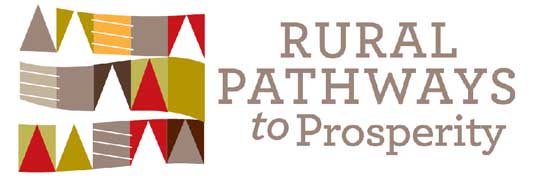 Lower the barriers to entry, so more business ideas will be tried. More tries will lead to more successes. Instructions: Please identify the Climate, Infrastructure and Support assets and barriers in your area. List items from Becky’s presentation, information shared by our local panelists and additional elements you believe are important to your local entrepreneurial ecosystem. Based on these barriers and assets, develop a list of projects you would like to work on to help support local small business. ______________________________________________________________________________________________________________________________________________________________________________________                                                                                                                                                                                                                               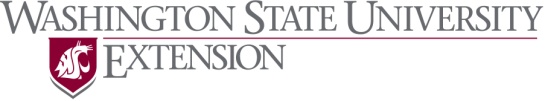 November 15, 2013
WSU Extension programs and employment are available to all without discrimination. Element:Assets (things we could expand and enhance	Challenges (opportunities for action)	Climate – Is your town warm and welcoming to entrepreneurs? Entrepreneurial climate is the measure of how warm and welcoming your town is to entrepreneurs, including how leadership recognizes and supports entrepreneurship.Climate – Is your town warm and welcoming to entrepreneurs? Entrepreneurial climate is the measure of how warm and welcoming your town is to entrepreneurs, including how leadership recognizes and supports entrepreneurship.Climate – Is your town warm and welcoming to entrepreneurs? Entrepreneurial climate is the measure of how warm and welcoming your town is to entrepreneurs, including how leadership recognizes and supports entrepreneurship.Climate – Is your town warm and welcoming to entrepreneurs? Entrepreneurial climate is the measure of how warm and welcoming your town is to entrepreneurs, including how leadership recognizes and supports entrepreneurship.Climate – Is your town warm and welcoming to entrepreneurs? Entrepreneurial climate is the measure of how warm and welcoming your town is to entrepreneurs, including how leadership recognizes and supports entrepreneurship.Climate – Is your town warm and welcoming to entrepreneurs? Entrepreneurial climate is the measure of how warm and welcoming your town is to entrepreneurs, including how leadership recognizes and supports entrepreneurship.Climate – Is your town warm and welcoming to entrepreneurs? Entrepreneurial climate is the measure of how warm and welcoming your town is to entrepreneurs, including how leadership recognizes and supports entrepreneurship.Climate – Is your town warm and welcoming to entrepreneurs? Entrepreneurial climate is the measure of how warm and welcoming your town is to entrepreneurs, including how leadership recognizes and supports entrepreneurship.Infrastructure – Does your town have the facilities, assets, and people that entrepreneurs need? Entrepreneurial infrastructure includes the physical items like utilities and real estate, but also includes internet access, business services, the network of local entrepreneurs and local taxes and regulations. Infrastructure – Does your town have the facilities, assets, and people that entrepreneurs need? Entrepreneurial infrastructure includes the physical items like utilities and real estate, but also includes internet access, business services, the network of local entrepreneurs and local taxes and regulations. Infrastructure – Does your town have the facilities, assets, and people that entrepreneurs need? Entrepreneurial infrastructure includes the physical items like utilities and real estate, but also includes internet access, business services, the network of local entrepreneurs and local taxes and regulations. Infrastructure – Does your town have the facilities, assets, and people that entrepreneurs need? Entrepreneurial infrastructure includes the physical items like utilities and real estate, but also includes internet access, business services, the network of local entrepreneurs and local taxes and regulations. Infrastructure – Does your town have the facilities, assets, and people that entrepreneurs need? Entrepreneurial infrastructure includes the physical items like utilities and real estate, but also includes internet access, business services, the network of local entrepreneurs and local taxes and regulations. Infrastructure – Does your town have the facilities, assets, and people that entrepreneurs need? Entrepreneurial infrastructure includes the physical items like utilities and real estate, but also includes internet access, business services, the network of local entrepreneurs and local taxes and regulations. Infrastructure – Does your town have the facilities, assets, and people that entrepreneurs need? Entrepreneurial infrastructure includes the physical items like utilities and real estate, but also includes internet access, business services, the network of local entrepreneurs and local taxes and regulations. Infrastructure – Does your town have the facilities, assets, and people that entrepreneurs need? Entrepreneurial infrastructure includes the physical items like utilities and real estate, but also includes internet access, business services, the network of local entrepreneurs and local taxes and regulations. Infrastructure – Does your town have the facilities, assets, and people that entrepreneurs need? Entrepreneurial infrastructure includes the physical items like utilities and real estate, but also includes internet access, business services, the network of local entrepreneurs and local taxes and regulations. Infrastructure – Does your town have the facilities, assets, and people that entrepreneurs need? Entrepreneurial infrastructure includes the physical items like utilities and real estate, but also includes internet access, business services, the network of local entrepreneurs and local taxes and regulations. Infrastructure – Does your town have the facilities, assets, and people that entrepreneurs need? Entrepreneurial infrastructure includes the physical items like utilities and real estate, but also includes internet access, business services, the network of local entrepreneurs and local taxes and regulations. Support – Does your town offer services and programs that support and help entrepreneurs? Entrepreneurial support comes from organizations and individuals who offer training, access to markets, and other services to would-be business owners. Support – Does your town offer services and programs that support and help entrepreneurs? Entrepreneurial support comes from organizations and individuals who offer training, access to markets, and other services to would-be business owners. Support – Does your town offer services and programs that support and help entrepreneurs? Entrepreneurial support comes from organizations and individuals who offer training, access to markets, and other services to would-be business owners. Support – Does your town offer services and programs that support and help entrepreneurs? Entrepreneurial support comes from organizations and individuals who offer training, access to markets, and other services to would-be business owners. Support – Does your town offer services and programs that support and help entrepreneurs? Entrepreneurial support comes from organizations and individuals who offer training, access to markets, and other services to would-be business owners. Support – Does your town offer services and programs that support and help entrepreneurs? Entrepreneurial support comes from organizations and individuals who offer training, access to markets, and other services to would-be business owners. Support – Does your town offer services and programs that support and help entrepreneurs? Entrepreneurial support comes from organizations and individuals who offer training, access to markets, and other services to would-be business owners. Support – Does your town offer services and programs that support and help entrepreneurs? Entrepreneurial support comes from organizations and individuals who offer training, access to markets, and other services to would-be business owners. Support – Does your town offer services and programs that support and help entrepreneurs? Entrepreneurial support comes from organizations and individuals who offer training, access to markets, and other services to would-be business owners. 